National Center for Education StatisticsAttachments2017 Integrated Postsecondary Education Data System (IPEDS)Time Use and Burden Cognitive Interviews Round 1OMB# 1850-0803 v.177October 2016Attachments:Attachment I	–	Respondent Recruitment Procedures and MaterialsAttachment II	–	Consent to Participate in ResearchAttachment III	–	Cognitive Interview ProtocolAttachment IV	–	Cognitive Interview Survey ItemsAttachment I: Respondent Recruitment Procedures and MaterialsRecruitment Procedures:Participants will be recruited from institutions that completed IPEDS. Selected participants will be those institution staff who are responsible for collecting and providing the requested data for IPEDS. Sampled individuals will be contacted initially by telephone and/or email by AIR project staff. They will be invited to participate in an interview session, which will take place via video conference, conference call, or in-person at the institution. Each session will last for a maximum of 90 minutes.Participants for in-person interviews will be recruited from institutions located near American Institutes for Research (AIR) offices (e.g., D.C. metro area, Chicago, Austin, San Mateo, etc.). To the extent possible, participants will be selected so that a range of institution sizes and institutional levels are represented.Recruitment Materials:Recruitment by Phone:Hello,I am calling from the American Institutes for Research on behalf of the National Center for Education Statistics, or NCES, part of the U.S. Department of Education. NCES would like to interview institution staff in order revise the time and burden questions at the end of each IPEDS survey to more accurately collect this information in the future.During the interview, staff from the NCES contractor, AIR, will ask you questions on how you prepare for the IPEDS collections, your processes, and how you report time and burden estimates. We expect it will take about 90-minutes to complete the interview and your participation is voluntary.Do you have any questions?[Pause]Would you be willing to participate in this interview?[If yes] Fantastic. Thank you for agreeing. Your input will help ensure an improved time and burden reporting for the IPEDS surveys. As the next step, we would like to set up a date and time for your interview. When are you available?[Record date and time]Thank you for your participation, we will send you a confirmation email.[If no] We know that there are many demands on your time. I completely understand, thank you for your time.Recruitment by Email:Hello [Addressee],I am writing to you from the American Institutes for Research (AIR) on behalf of the National Center for Education Statistics (NCES). NCES would like to interview institution staff in order revise the time and burden questions at the end of each IPEDS survey to more accurately collect this information in the future.During the interview, staff from the NCES contractor, AIR, will ask you questions on how you prepare for the IPEDS collections, your processes, and how you report time and burden estimates. We expect it will take about 90-minutes to complete the interview and your participation is voluntary.If you are interested please call ###-###-#### to set up an interview time.Thank you, 
AIR IPEDS Research TeamConfirmation Email:Thank you for your commitment to participate in an interview about IPEDS time use and burden.	We look forward to seeing you on [date] at [time].	The session will last approximately 90 minutes.The session will take [place in-person/video conference/conference call] at [address/location – call in number/video conference website].The purpose of the interview is to improve the accuracy of time use and burden estimates provided by respondents on IPEDS surveys.Your participation in this study is completely voluntary, but we greatly appreciate your willingness to help improve our IPEDS data collection systems. If you have any questions, please contact us at [number] or [email].Attachment II: Consent to Participate in ResearchIntegrated Postsecondary Education Data System (IPEDS): Time Use and Burden StudyIntroduction and Purpose								You, along with participants from other institutions, are being asked to participate in a cognitive interview being carried out by the American Institutes for Research (AIR) for the National Center for Education Statistics (NCES), part of the U.S. Department of Education. The purpose of the study is to interview institution staff experienced with the collection of IPEDS to explore reporting time use and burden. The results of these interview sessions will be used to improve questions collecting time use and burden responses in future IPEDS surveys.Procedures											You are one of approximately 24 institutions who will be taking part in this study. Participants from other institutions will be asked similar questions.The interview session will be recorded to make sure we don’t miss anything that you say and to help us write a report summarizing the results of the discussions. Upon completion of the written report, the recording will be destroyed. Your name, and the name of your institution, will never be used in the written report.Study Duration										Your participation in the cognitive interview will take about 90 minutes.Possible Risks or Discomforts								We do not anticipate that any of the discussion topics will make you uncomfortable or upset. However you may refuse to answer any question or take a break at any time.Confidentiality										AIR is carrying out this study for the National Center for Education Statistics (NCES) of the U.S. Department of Education. NCES is authorized to conduct this study by the Education Sciences Reform Act (20 U.S.C., § 9543). Your participation is voluntary. All responses that relate to or describe identifiable characteristics of individuals or institutions may be used only for resreach purposes and may not be disclosed, or used, in identifiable form for any other purpose except as required by law (20 U.S.C., § 9573).Your Rights											Your decision to take part in this research study is completely voluntary. You can refuse any part of the study and you can stop participating at any time.Your Questions										If you have any questions about the study, you may call [Insert AIR employee name] at ###-###-####. If you have any questions about your rights as a study participant, you may call the Chair of AIR’s Institutional Review Board at 1-800-634-0797.YOU WILL BE GIVEN A COPY OF THIS CONSENT FORM TO KEEP.Your signature below indicates that you have read the information provided above, have received answers to your questions, and have freely decided to participate in this research. By agreeing to participate in this research, you are not giving up any of your legal rights.________________ Date	_____________________________________	Signature of Participant	_____________________________________Printed Name of ParticipantI certify that the nature and purpose, the potential benefits, and possible risks associated with participating in this research have been explained to the above-named individual.________________ Date	_____________________________________	Signature of Person Obtaining Consent	_____________________________________Printed Name of Person Obtaining ConsentAttachment III: Cognitive Interview ProtocolName(s)/Title(s):Institution:Phone:Email:Address:[Confirm above respondent(s) contact information, if necessary]Thank you for taking the time to speak with us today. My name is__________, and my colleague, ___________, are members of the American Institutes for Research (AIR) project team conducting interviews to improve the questions collecting time and burden reports in Integrated Postsecondary Education Data System (IPEDS). AIR, a research firm headquartered in Washington, D.C., has been contracted by the National Center for Education Statistics (NCES) to learn about your experiences reporting time and burden for IPEDS.NCES would like to better collect and record time and burden from individuals who report data for IPEDS. You were chosen to participate in this interview because we value your opinion and would like to hear your perspective about time and burden reporting for IPEDS. We recognize that everyone has different experiences with IPEDS and want to stress that there are no right or wrong answers. In order for us to advise NCES on how to improve the collection of time and burden for IPEDS, we need to hear your thoughtful and honest feedback.The interview should take about 1.5 hours. I will be asking the questions, and _______________ will be taking notes. We would like to record our conversation to make sure that we catch all of the important information that you will share with us. The recording will serves as our back up to the notes that _______________ will take today. NCES will have access to the recording. Is it okay for me to record you? Do you have any questions before we get started?Background Information:Before we begin, we’d like to get some background information about your role(s) at [institution name].How would you describe your overall role(s) in the institution?What are your day-to-day activities?How would you describe your responsibilities for IPEDS?How were you selected to report your institution’s data through IPEDS?Did you complete any special training or certification for IPEDS data collection and entry?How long have you been involved with IPEDS?Data Submission Process:NCES is interested in how you track and report time and burden for IPEDS.Can you explain, in your own words, what the data collection process looks like at your institution, from start to finish for the IPEDS collections?Additional probes as needed:Start with the communication you receive about the collection before the submission period opens. Who receives the communications?How do you gather the information required to complete the surveys?Do you complete the surveys yourself or are you assisted by other staff members?Do you interact with any other department during the IPEDS collection?How early in advance of a collection do you begin to prepare?When and how often do you collect IPEDS related data?Reporting Time and Burden:Currently there is one question regarding burden at the end of the 11 IPEDS surveys.Example: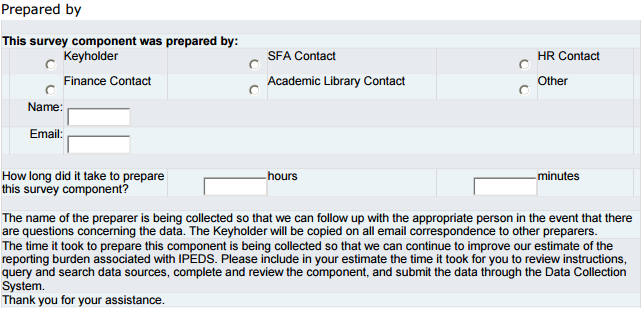 In your own words, what is this question asking you?How did you arrive at your answer?Tell me more about why you answered ## hours and ## minutes.How certain are you of your response?What does “prepare” mean to you?What activities come to mind when you answer this question?How burdensome was it to respond to the IPEDS collection? Not at all burdensome, a little burdensome, somewhat burdensome, or very burdensome.Based on your answer to the previous question, please explain why you thought the IPEDS collection was not at all burdensome, a little burdensome, somewhat burdensome, or very burdensome?Attachment IV: Cognitive Interview Survey ItemsAll eleven IPEDS surveys currently ask the same burden statement (figure 1). The current burden question will be asked during the interview and the answer will be used throughout the interview to understand how the institution currently calculates time use and burden.Figure 1. IPEDS Time and Burden Collection Question